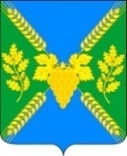 АДМИНИСТРАЦИЯ МОЛДАВАНСКОГО СЕЛЬСКОГО ПОСЕЛЕНИЯ КРЫМСКОГО РАЙОНАПОСТАНОВЛЕНИЕот 05.10.2023                                                                                                                      №  218село МолдаванскоеО внесении изменений  в постановление администрации Молдаванского сельского поселения Крымского района от 5 апреля 2021 года № 71 «Об утверждении схемы водоснабжения и водоотведения на территории Молдаванского сельского поселения Крымского района Краснодарского края на период с 2021 по 2030 годы»В соответствии с Федеральным законом от 7 декабря 2011 года № 416-ФЗ «О водоснабжении и водоотведении», руководствуясь Федеральным законом от 6 октября 2003 года № 131-ФЗ «Об общих принципах организации местного самоуправления в Российской Федерации», постановлением Правительства Российской Федерации от 5 сентября 2013 года № 782 «О схемах водоснабжения и водоотведения», уставом Молдаванского сельского поселения Крымского района, п о с т а н о в л я ю:1. Внести в постановление администрации Молдаванского сельского поселения Крымского района от 5 апреля 2021 года № 71 «Об утверждении схемы водоснабжения и водоотведения на территории Молдаванского сельского поселения Крымского района Краснодарского края на период с 2021 по 2030 годы» следующие изменения:1.1. В приложении к постановлению таблицы 19.1 читать в новой редакции (приложение).2. Постановление администрации Молдаванского сельского поселения от 10 августа 2023 года № 150 «О внесении изменений в постановление администрации Молдаванского сельского поселения от 5 апреля 2021 года №71  «Об утверждении схемы водоснабжения и водоотведения на территории Молдаванского сельского поселения Крымского района Краснодарского края на период с 2021 по 2030 годы» признать утратившим силу.3. Разместить настоящее постановление на официальном сайте администрации Молдаванского сельского поселения Крымского района в сети Интернет.4.  Контроль за выполнением настоящего постановления оставляю за собой.5. Постановление вступает в силу после подписания.
         Исполняющий обязанности главы Молдаванского сельского поселения Крымского района                                                                           А.А.Сайфулин                                                               